Урок математики в 3 классе школы, реализующей адаптированные основные общеобразовательные программы.Урок проведен во время декадника начальной школы, посвященного Масленице.Тема урока: Меры времени. Календарь.Тип урока: ознакомление с новым материалом.Цель: повторить сведения об измерении величин, расширить знания детей об измерении времени.Задачи урока:образовательные: познакомить с историей возникновения календаря, научить пользоваться календарем; уточнить понятие времени как величины; отрабатывать навыки устных вычислений; развивающие: развивать познавательный интерес к математике и истории, логическое мышление, память, внимание и математическую речь; воспитательные: воспитать интерес к предмету и бережное отношение к времени.Формирование БУД: Личностные БУД: положительное отношение к уроку математики.Регулятивные БУД: умение определять цель на уроке; проговаривать последовательность действий на уроке; высказывать своё предположение; принимать и сохранять учебную задачу; оценивать правильность выполнения действий, вносить коррективы.Коммуникативные БУД: формирование умения договариваться и приходить к общему решению в совместной деятельности; развитие способности сохранять доброжелательное отношение друг другу; обогащение связной речи; контролировать действия партнёра.Познавательные БУД: находить ответы на вопросы, используя свой жизненный опыт и информацию, полученную на уроке.Межпредметные связи: русский язык, окружающий мир.Ход урока.Организация внимания.Долгожданный дан звонокНачинается урок.Сегодня у нас на уроке присутствуют гости, поприветствуйте их. (Повернулись к гостям, наклоном поприветствовали гостей.)Что нельзя купитьНи за какие сокровища?- Прочитайте загадку. О чём она? (О времени..)- А почему надо беречь время? (…)- Почему нельзя вернуть время? (…)- На уроке надо беречь время? (…)- Зачем беречь время на уроке?- Чему будет посвящён наш урок?- Желаю успеха на уроке.Актуализация знаний.- Откройте рабочие тетради. Запишите: «Дата», «Классная работа».- Какое сегодня число? Месяц? К какому времени года он относится? Но на улице еще есть снег. Идет борьба Зимы и Весны.С давних времен на Руси целую неделю отмечался старинный славянский праздник проводов зимы Масленица, во время которого пекутся блины и устраиваются веселые праздники. Это была Масленая или Сытная неделя, которая предшествует Великому посту и разделяет в славянском народном календаре зиму и весну. Хотите узнать сегодня больше об этом празднике?Коллективная работа.Ребята, что является символом масленицы? А у вас не возникает вопрос: почему именно блин? С масленицы начиналась весна, под солнечными лучами пробуждалась природа. Вот и стал блин символом набирающего яркость и жар весеннего солнышка. В старину блин сопутствовал человеку всю его жизнь - от рождения и до последних дней. Круглый, жаркий блин – символ солнца.- На доске круглые блинчики с единицами времени (на обратной стороне буквы):Год - а, неделя- н, сек- к , мин - а, месяц - д, век - р, час - л, сут - е, тысячелетие- ь - Назовите единицы измерения.- Что измеряют с их помощью?- Расположите их в порядке возрастания. (на доске).- Переверните листики и прочитайте слово. - Что такое календарь? (Ответы детей)Отгадайте загадку: «Сам дней не знает, а другим их указывает».С уроков мир природы мы с вами знакомы с несколькими определениями измерения времени. Вспомним, что такое сутки и год. (Сутки – единица измерения времени, приблизительно равная периоду обращения Земли вокруг своей оси. Сутки делятся на 24 часа. (Задание на листах. Определите последовательность занятий в течение суток). Дни недели.Недели в месяцы.Месяцы в годы.Год – единица летоисчисления, промежуток времени, в течение которого Земля совершает один оборот вокруг Солнца, содержит 12 месяцев, отчисляемых с 1-го января.) – Меня очень заинтересовало утверждение о том, что в году 365 дней. А где можно увидеть все эти 365 дней? Как называется этот календарь? (Пока мы этого не знаем).Определение темы и целей урока учениками.– Так значит, о чем мы сегодня будем говорить? (О мерах времени и календаре.) Т.е. тема сегодняшнего урока – Меры времени. Календарь – Что бы вы хотели узнать на этом уроке? Чем еще будем заниматься? Какие цели поставим перед собой? V. Поиск решения проблемы учениками.– Ребята, используя ваши знания и накопленный опыт, попробуйте ответить, а что такое календарь? (Выслушиваются ответы детей). А где можно найти точное определение этого слова? (В толковом словаре). Словарей, вы знаете, существует несколько, и вот какое определение дает словарь Ожегова:Календарь – это определённая система промежутков времени с делением их на месяцы, недели, дни.- Сейчас я вам предлагаю внимательно посмотреть и послушать историю возникновения нашего современного календаря. Итак, внимание на экран. видеоролик- Итак, ребята, вы все внимательно слушали. Каким же календарем мы пользуемся сейчас? (Григорианским).Физминутка Выполнение движений:-Хлопните в ладони столько раз, сколько дней в неделе.- Подпрыгните столько раз, сколько полных недель в месяце.Как вы думаете, ребята, знания, полученные на уроке, пригодятся вам в жизни? Где и когда?- Конечно же пригодятся во время учебы. А теперь поработаем с календарями. Они у вас лежат на краю парты.Возьмите в руки календари, рассмотрите их. Какие единицы времени отражены в них.Давайте выложим по порядку карточки с названиями дней недели.Игра:Догадайтесь, о каком дне недели я говорю, и покажите карточку с соответствующим обозначением.-Это последний день в неделе.-Он стоит между вторником и четвергом.-Он следует за субботой.-Он начинает неделю.-Этот день предшествует среде.-Он находится между четвергом и субботой.-Он занимает такое место, что ему предшествуют три дня от начала недели, а за ним следуют ещё три дня до конца недели.- Сколько месяцев в году?- Назовите месяцы, в которых 31 день?- А теперь 30 дней? - Посмотрите и скажите, есть ли месяцы, в которых меньше 30 дней? Но в феврале бывает и 28 дней, такой год называют високосным. Он наступает через каждые 4 года.Физ минутка: По дорожке, по дорожке скачем мы на правой ножке, и по этой же дорожке скачем мы на левой ножке. По тропинке побежим, до лужайки добежим. По лужайке, по лужайке мы попрыгаем, как зайки… Мы немножко отдохнем и пешком домой пойдем.Ребята, я вам покажу способ, как можно высчитать количество дней в месяце без календаря.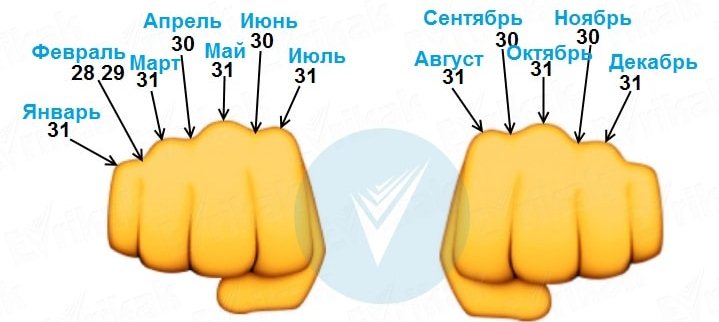 Выбираем любой кулак и начинаем называть месяцы по порядку: январь –горочка, значит 31 день, февраль –ямочка, значит 28 или 29 дней и т.д.-Каким по счёту месяцем в году является февраль?- Назовите соседей февраля.- На какой день недели выпало 1 февраля этого года?-Перечислите даты всех следующих суббот февраля.- Каким днём недели будет последний день февраля? Перечислите предыдущие понедельники февраля.- Каким днём недели является сегодняшний день? Назовите предыдущие четверги февраля, следующие.- Каким днём недели будет 4 марта. Назовите следующую пятницу марта. - Составьте сами похожие вопросы о любом месяце и задайте их своим одноклассникам.- Кто был вашим помощником при ответах на данные вопросы?Сколько дней гостит Масленица? (Обращается к ребятам) (7 дней)Масленица – это неделя перед Великим постом.Каждый день праздничной недели имеет свое название и смысл.Понедельник – первый день – называется «Встреча». В домах начинают печь блины, делают тряпичную куклу, одевают ее в девичий наряд и усаживают на почетное место.Вторник – второй день – «Заигрыш». В этот день все веселятся, катаются на санках с гор, играют в снежки и другие игры.Середина недели – среда – «Лакомка». Как вы думаете, почему так называли этот день?Лакомились именно блинами. Наступает четверг – «Широкий». Масленичный разгул, катание на лошадях, строительство снежных крепостей, кулачные, потешные петушиные бои.Пятница – «Тещины вечёрки», а суббота – «Золовкины посиделки»А кто такие теща и золовка? Давайте спросим у наших учителей? Уж они-то точно знают.Теща – мать жены. Золовка – сестра мужаВ этот день родственники и друзья собираются, поют веселые песни, озорные частушки, танцуют.Заканчивается праздничная неделя воскресеньем, называют его «Прощеным». Это самый важный день. На его исходе разжигали большой костер, на котором сжигали соломенное чучело Масленицы.В этот день, после звона колоколов к вечерне, полагается просить друг у друга прощенья и прощать все обиды, не держать на сердце зла. Весну нужно встречать с чистой совестью.Ребята! Давайте еще раз вспомним последовательность дней в неделе.Попрошу вас построиться в том порядке, в каком следуют дни недели.Проводы зимы всегда на Руси сопровождались играми. Особо популярными были кулачный бой и перетягивание каната. Русские богатыри всем демонстрировали, какой силищей они обладают.«Перетягивание каната».Разделимся на две команды по вариантам.Работа по карте «Стенка на стенку».Найти значение выражения. (Один ученик выбирает любой квадрат и называет одноклассника, которому адресует вопрос. Тот, кому адресовано задание: читает выражение, называет его значение. Остальные ученики - слушают, записывают выражение в тетрадь, «сигналят» ладошкой и записывают ответ в тетрадь.)Предлагаю составить свой календарь. Перед вами схема календаря на год. Давайте заполним его карточками. Мы и не заметили, что наш урок математики незаметно подошел к концу. Чему же мы учились на этом уроке? О Каком празднике узнали новое?Продолжите пожалуйста фразу: «Сегодня на занятии я узнал…»Домашнее задание:С. 37 № 10.Доп. задания.1. Педагог просит выйти день, который обозначает понедельник;… среда и т.д.2. Педагог просит выйти день недели, который стоит после понедельника, перед субботой, между вторником и четвергом и т.д.3. Педагог просит выйти дни недели, которые стоят после четверга (выходят дети с цифрами пять, шесть, семь); перед средой (дети с цифрами один, два) и называют свои дни недели.Мишка вылез из берлогиМишка вылез из берлоги,Огляделся на пороге. (Повороты влево и вправо.)Потянулся он со сна: (Потягивания — руки вверх.)К нам опять пришла весна.Чтоб скорей набраться сил,Головой медведь крутил. (Вращения головой.)Наклонился взад-вперёд, (Наклоны вперёд-назад.)Вот он по лесу идёт.Ищет мишка корешкиИ трухлявые пеньки.В них съедобные личинки —Для медведя витаминки. (Наклоны: правой рукой коснуться левой ступни, потом наоборот.)Наконец медведь наелсяИ на брёвнышке уселся. (Дети садятся.)Работа по карте «Стенка на стенку».Работа по карте «Стенка на стенку».Работа по карте «Стенка на стенку».Работа по карте «Стенка на стенку».1 команда2 команда51+161+111-511-62 дес. + 303 дес. + 202×22×31+33+1123а14 - 410 - 74 + 7б8 + 715 - 711 - 7в6 + 75 + 714 – 9г2 дес.-1020+105 дес.-1 дес.1 команда1 команда51+151+111-511-52 дес. + 302 дес. + 302×22×21+31+32 команда61+111-63 дес. + 202×33+1123а14 - 410 - 74 + 7б8 + 715 - 711 - 7в6 + 75 + 714 – 9г2 дес.-1020+105 дес.-1 дес.123а14 - 410 - 74 + 7б8 + 715 - 711 - 7в6 + 75 + 714 – 9г2 дес.-1020+105 дес.-1 дес.123а14 - 410 - 74 + 7б8 + 715 - 711 - 7в6 + 75 + 714 – 9г2 дес.-1020+105 дес.-1 дес.123а14 - 410 - 74 + 7б8 + 715 - 711 - 7в6 + 75 + 714 – 9г2 дес.-1020+105 дес.-1 дес.